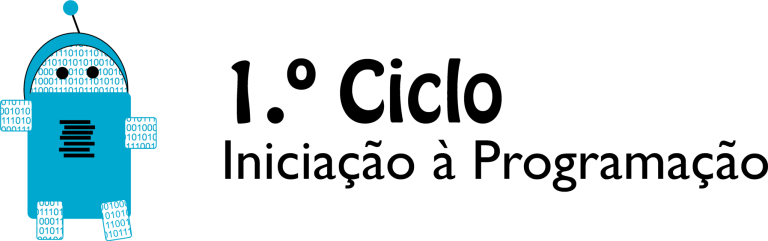 Porquê programarTempo: 50 minutosOBJETIVOSCompreender a forma como nos comunicamos com o computador.Definir o que é Programação de computadores.Compreender as diferentes formas (linguagens) de se comunicar com o computador.Vivenciar situações que necessitem de instruções para serem realizadas.Dialogar sobre a importância da organização das instruções.Mostrar analogia entre “codificação” e “leitura/escrita”.ORIENTAÇÕESRECURSOS/MATERIAIS Fita ou gizINTRODUÇÃO (5 MIN)“A beleza de ser um programador está no fato de podermos criar”Entenda o conceito de programação.ATIVIDADES (35 MIN)Porquê programarCriar uma roda de conversa para discutir sobre os seguintes tópicos:Quais as ações do dia-a-dia que são ou podem ser controladas por computadores?O que gostariam de ensinar o computador a fazer?Conhecem alguém que trabalha com programação de computadores?O que vocês acham que é preciso para programar um robô? Programar um robôAtividade prática – simulando um robôNeste momento o professor deverá escolher uma criança que fará o papel do robô. Primeiramente o professor deverá combinar com as crianças quais comandos são interpretados pelo robô. Lembramos que para programar uma máquina precisamos conhecer a linguagem que utilizaremos para nossa comunicação. A máquina somente realizará as ações de acordo com as instruções interpretadas. Se a instrução for dada em uma linguagem não interpretada pela máquina, esta não executará alguma ação.Combinados – instruções entendidas pelo nosso robôFrente (n) passosTrás (n) passosVire à direita 90 grausVire à esquerda 90 grausApanhe o objetoLargue o objetoAção a ser realizada pelo robô: Mudar o objeto de local.Com fita ou giz construa este cenário no chão da sala ou pátio da escola.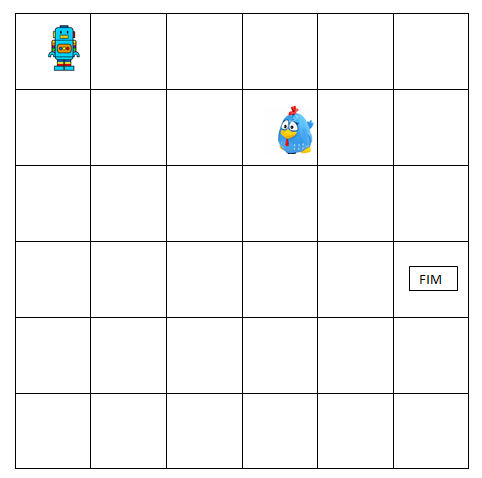 Combine que o quadrado 1 da linha 1 é o ponto inicial. Escolha uma posição qualquer e coloque em objeto que deverá ser transportado pelo robô. Defina a posição final, ou seja, a nova posição onde o robô deverá posicionar o objeto.Desafios para os alunos:Quais as instruções necessárias para que o robô execute a ação desejada?Qual é o caminho mais curto para o robô?Quantas instruções são necessárias para a realização da ação no menor tempo possível?Incentive os alunos a criarem outros desafios para seus colegas, por exemplo, como o robô poderia desenhar um quadrado no chão? Que instruções faltariam para a realização destas novas ações?AVALIAÇÃO (10 MIN)Resultado final das atividades.